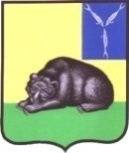 СОВЕТМУНИЦИПАЛЬНОГО ОБРАЗОВАНИЯ ГОРОД ВОЛЬСКВОЛЬСКОГО МУНИЦИПАЛЬНОГО РАЙОНАСАРАТОВСКОЙ ОБЛАСТИР Е Ш Е Н И Е20 февраля 2020 года                     № 20/4-70                                       г. ВольскО внесении изменения в Порядок предоставления жилых помещений муниципального специализированного жилищного фонда муниципального образования город Вольск,  утвержденный Решением Совета муниципального образования город Вольск от 29.06.2010 г. № 25/2-142	В соответствии со ст.14, ст. 106 Жилищного кодекса Российской Федерации и ст. 19  Устава муниципального образования город Вольск Вольского муниципального района Саратовской области, Совет муниципального образования город Вольск РЕШИЛ:1. Внести в Порядок предоставления жилых помещений муниципального специализированного жилищного фонда муниципального образования город Вольск, утвержденный Решением Совета муниципального образования город Вольск от 29.06.2010г. № 25/2-142 следующие изменения:1) подпункт 3.4.3. пункта 3.4. изложить в следующей редакции:	«3.4.3. Жилые помещения муниципального маневренного фонда предоставляются по заявлению гражданина либо органа, принявшего решение о проведении капитального ремонта или реконструкции дома, либо юридического лица, являющегося залогодержателем. К заявлению прилагаются: справки о зарегистрированных лицах, выдаваемые соответствующей жилищно-эксплуатационной организацией, жилищным или жилищно-строительным кооперативом и т.д. (приложение 2). Гражданин – собственник жилого дома или части дома представляет:выписку из домовой книги;копия паспорта;копия свидетельства о браке;копия свидетельства о рождении (для несовершеннолетних);правоустанавливающие документы на объекты недвижимости, права на которые не зарегистрированы в Едином государственном реестре недвижимости;копия решения суда об обращении взыскания на жилые помещения для случая, указанного в подпункте 2 пункта 3.4.1.». 2. Контроль за исполнением настоящего решения возложить на постоянную депутатскую комиссию Совета муниципального образования город Вольск по вопросам законности, социальной политики и защиты прав населения.3. Настоящее решение вступает в силу со дня его официального опубликования.И.о. главы муниципального образования город Вольск                                                                                   И.Г. Долотова                                      